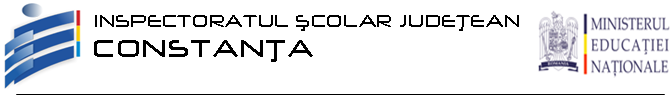 OLIMPIADA DE LIMBĂ NEOGREACĂETAPA JUDEȚEANĂ , 1 martie 2014Rezultate inițiale Inspectori școlari,Prof. Anefi  IcbalProf. Cristina  Maria IvanNr. crt.Nume și prenumeUnitatea școlarăNivel de competențăPunctaj1Rădulescu Andreea Școala Gimnazială Nr. 29„M. Viteazul” A1 972Blacioti Cristina Școala Gimanzială Nr. 30 „Gh. Țițeica”A1983Blacioti Florentina Liceul Teoretic „Traian”A2964Gemenetzidis Andreea Stavrula Liceul Teoretic „Lucian Blaga”A 2100